Zajęcia kształtujące/rozwijające kreatywnośćPropozycje dla klas 8 c i 8d sp, 3a i 1c sspdp oraz wszystkich chętnych Opracowanie: Ewa Jeżowska- KapłonMateriały pochodzą ze strony: stylowi.pl, Disney Channel PolskaW trudnych czasach ważne jest by mieć przyjaciół. Ty też na pewno masz przyjaciela za którym tęsknisz, o którym myślisz. Zrób dla niego bransoletkę przyjaźni :)!!!. Będziesz potrzebować: kółko o średnicy 12 do 15 centymetrów średnicy wycięte z kartonu; 7 kawałków muliny, włóczki albo sznurka o długości 30 centymetrów, ozdobny guzik, no i ręce chetne do pracy. Przyjemnej zabawy!! Nie zapomnij zrobić zdjęć w trakcie pracy i wysłać ich na maila: e.jezowska-kaplon@zss4.sosnowiec.plInstrukcje wykonania są poniżej.https://www.youtube.com/watch?v=kqyq0hJabg0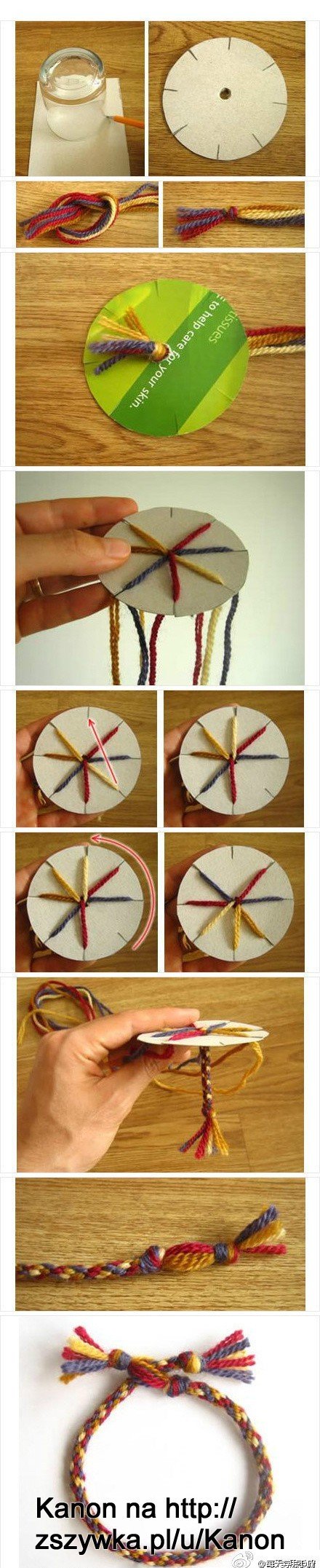 